Филиал муниципальное автономное общеобразовательное учреждение «Прииртышская средняя общеобразовательная школа»- «Верхнеаремзянская средняя общеобразовательная школа им.Д.И.Менделеева»Планирование составлено в соответствии 	ФГОС НОО	Составитель программы: Захарова Надежда Кондратьевна,учитель начальных классов высшей квалификационной категориис. Верхние Аремзяны2020 годПланируемые предметные результаты освоения учебного предмета «Музыка»Ученик научится:-Проявлять устойчивый интерес к музыке;-Проявлять готовность «исследовать» композиторский замысел в процессе восприятия интонационного богатства музыкального произведения; -Приобретать навыки слушательской культуры;-Раскрывать природу музыкального искусства как результата творческой деятельности человека;- Овладевать интонационно-образным языком музыки на основе складывающегося опыта творческой деятельности и взаимосвязей между различными видами искусства.Ученик может научиться:-Самостоятельнорешать учебные и практические задачи:-Определять жанровые признаки;-Характеризовать интонации по эмоционально-образному строю — лирические, драматические, трагические, комические, возвышенные, героические и др.;называть запомнившиеся формы музыки;-Определять автора и название музыкального произведения по характерным интонациям (например, Бетховен- Пятая симфония, Григ — «Пер Гюнт», Чайковский — Четвертая симфония) и напеть, продирижировать главные мотивы мелодии;-Делиться своими впечатлениями о музыке и выражать их в рисунках, игре на инструментах, пением, танцевальным движением;-Проявлять готовность к самостоятельным творческим пробам (поиск своей музыкальной интонации к поэтическому тексту, образной ситуации, к характеристике персонажа, создание элементарного аккомпанемента и пр.).-Следить за ходом музыкально-смыслового развития музыки.-Самостоятельно знакомиться с композитором до слушанияСодержание учебного предмета  Россия — Родина моя (3ч)      Музыкальные образы родного края. Песенность как отличительная черта русской музыки. Песня. Мелодия. Аккомпанемент.
      Музыкальный материал: «Рассвет на Москве-реке», вступление к опере «Хованщина». М. Мусоргский; «Гимн России». А. Александров, слова С. Михалкова; «Здравствуй, Родина моя». Ю. Чичков, слова К. Ибряева; «Моя Россия». Г. Струве, слова Н. Соловьевой.День, полный событий (6ч)      Мир ребенка в музыкальных интонациях, образах. Детские пьесы П. Чайковского и С. Прокофьева. Музыкальный инструмент — фортепиано.
      Музыкальный материал: пьесы из «Детского альбома». П. Чайковский; Пьесы из «Детской музыки». С. Прокофьев; «Прогулка» из сюиты «Картинки с выставки». М. Мусоргский; «Начинаем перепляс». С. Соснин, слова П. Синявского; «Сонная песенка». Р. Паулс, слова И. Ласманиса; «Спят усталые игрушки». А. Островский, слова З. Петровой; «Ай-я, жу-жу», латышская народная песня; «Колыбельная медведицы». Е. Крылатов, слова Ю. Яковлева.«О России петь — что стремиться в храм» (5ч)      Колокольные звоны России. Святые земли Русской. Праздники православной церкви. Рождество Христово. Молитва. Хорал.
      Музыкальный материал: «Великий колокольный звон» из оперы «Борис Годунов». М. Мусоргский; Кантата «Александр Невский», фрагменты: «Песня об Александре Невском», «Вставайте, люди русские». С. Прокофьев; Народные песнопения о Сергии Радонежском; «Утренняя молитва», «В церкви». П. Чайковский; «Вечерняя песня». А. Тома, слова К. Ушинского; Народные славянские песнопения; «Добрый тебе вечер», «Рождественское чудо»; «Рождественская песенка». Слова и музыка П. Синявского.«Гори, гори ясно, чтобы не погасло!» (4ч)      Мотив, напев, наигрыш. Оркестр русских народных инструментов. Вариации в русской народной музыке. Музыка в народном стиле. Обряды и праздники русского народа: проводы зимы, встреча весны. Опыты сочинения мелодий на тексты народных песенок, закличек, потешек.
      Музыкальный материал: плясовые наигрыши: «Светит месяц», «Камаринская», «Наигрыш». А. Шнитке; Русские народные песни: «Выходили красны девицы», «Бояре, а мы к вам пришли»; «Ходит месяц над лугами». С. Прокофьев; «Камаринская». П. Чайковский; Прибаутки. В. Комраков, слова народные; Масленичные песенки; Песенки-заклички, игры, хороводы.В музыкальном театре (5ч)      Опера и балет. Песенность, танцевальность, маршевость в опере и балете. Симфонический оркестр. Роль дирижера, режиссера, художника в создании музыкального спектакля. Темы-характеристики действующих лиц. Детский музыкальный театр.
      Музыкальный материал: «Волк и семеро козлят» (фрагменты из детской оперы-сказки). М. Коваль; «Золушка» (фрагменты из балета); «Марш» из оперы «Любовь к трем апельсинам». С. Прокофьев; «Марш» из балета «Щелкунчик». П. Чайковский; «Руслан и Людмила» (фрагменты из оперы). М. Глинка; «Песня-спор» из телефильма «Новогодние приключения Маши и Вити». Ген. Гладков, слова В. Лугового.В концертном зале (5ч)      Музыкальные портреты и образы в симфонической и фортепианной музыке. Развитие музыки. Взаимодействие тем. Контраст. Тембры инструментов и групп инструментов симфонического оркестра. Партитура.
      Музыкальный материал: симфоническая сказка «Петя и волк». С. Прокофьев; «Картинки с выставки», пьесы из Фортепианной сюиты. М. Мусоргский; Симфония № 40, экспозиция 1-й части. В. А. Моцарт; Увертюра к опере «Свадьба Фигаро». В. А. Моцарт; Увертюра к опере «Руслан и Людмила». М. Глинка; «Песня о картинах». Гр. Гладков, слова Ю. Энтина.«Чтоб музыкантом быть, так надобно уменье...» (6ч)      Композитор — исполнитель — слушатель. Музыкальная речь и музыкальный язык. Выразительность и изобразительность музыки. Жанры музыки. Международные конкурсы.
      Музыкальный материал: «Волынка»; «Менуэт» из «Нотной тетради Анны Магдалены Бах»; «Менуэт» из Сюиты № 2; «За рекою старый дом», русский текст Д. Тонского; токката (ре минор) для органа, хорал, ария из Сюиты № 3. И. С. Бах; «Весенняя». В. А. Моцарт, слова Овербек, перевод Т. Сикорской; «Колыбельная». Б. Флис — В. А. Моцарт, русский текст С. Свириденко; «Попутная», «Жаворонок». М. Глинка, слова Н. Кукольника; «Песня жаворонка». П. Чайковский; Концерт для фортепиано с оркестром № 1 (фрагменты 1-й части). П. Чайковский; «Тройка», «Весна. Осень» из Музыкальных иллюстраций к повести А. Пушкина «Метель». Г. Свиридов; «Кавалерийская», «Клоуны», «Карусель». Д. Кабалевский; «Музыкант». Е. Зарицкая, слова В. Орлова; «Пусть всегда будет солнце!». А. Островский, слова Л. Ошанина; «Большой хоровод». Б. Савельев, слова Лены Жигалкиной и А. Хайта.Тематическое планированиеКалендарно- тематическое планирование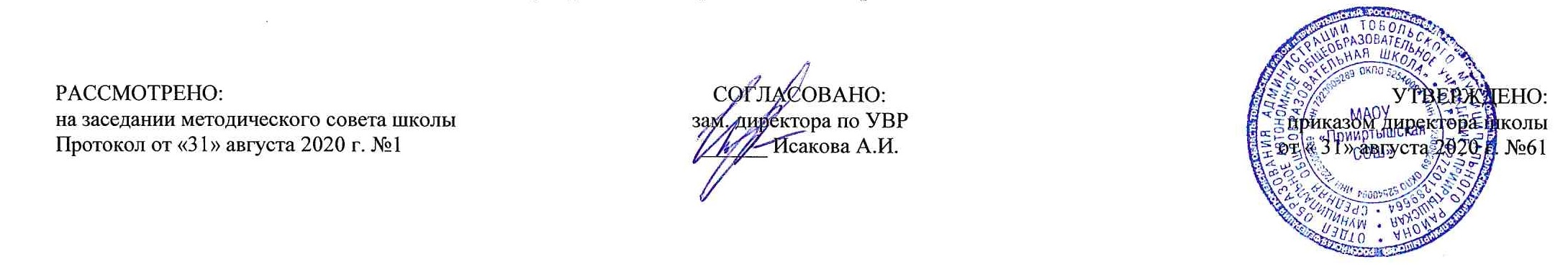 РАБОЧАЯ ПРОГРАММА по музыкедля 2 классана 2020-2021 учебный год№ п/пТемы уроковКоличество часов1Раздел: Россия – Родина моя31Мелодия – душа музыки12Здравствуй, Родина моя! Моя Россия.13Гимн России12Раздел: День, полный событий61Музыкальные инструменты.12Музыкальный инструмент – фортепиано13Природа и музыка.  Прогулка.14Танцы, танцы, танцы. 15Эти разные марши16«Расскажи сказку» Колыбельные.13Раздел: О России петь – что стремиться в храм51Великий колокольный звон12Святые земли Русской13«Утренняя молитва», «В церкви»14«С Рождеством Христовым!»15Музыка на новогоднем празднике14Раздел: Гори, гори ясно, чтобы не погасло41Русские народные инструменты. Плясовые наигрыши. Разыграй песню12Фольклор – народная мудрость13Музыка в народном стиле. Сочини песенку.14Обряды и праздники русского народа       15Раздел: В музыкальном театре51Сказка будет впереди. Детский музыкальный театр. Опера  12Балет13Театр оперы и балета. Волшебная палочка дирижёра14Опера «Руслан и Людмила» М. И. Глинки15В музыкальном зале. Увертюра, финал.16Раздел: В концертном зале51Симфоническая сказка.12В концертном зале.Музыкальные образы сюиты “Картинки с выставки”13«Звучит нестареющий Моцарт».Симфония № 4014Мир музыки Моцарта. Увертюра к опере «Свадьба Фигаро»15Музыкальные впечатления.17Раздел: Чтоб музыкантом быть, так надобно уменье61Волшебный цветик-семицветик. «И всё это – И. С. Бах»12Все в движении.  Попутная песня.13Музыка учит людей понимать друг друга.14Два лада. Природа и музыка.15Печаль моя светла. Проект16Мир композитора. Могут ли иссякнуть мелодии?1№п/п№п/п№ в темеДатаДатаТема урокаТип урока. Форма урокаПланируемые результаты№п/п№п/п№ в темефактпланТема урокаТип урока. Форма урокаПланируемые результатыРоссия – Родина моя (3 ч)Россия – Родина моя (3 ч)Россия – Родина моя (3 ч)Россия – Родина моя (3 ч)Россия – Родина моя (3 ч)Россия – Родина моя (3 ч)Россия – Родина моя (3 ч)Россия – Родина моя (3 ч)111Мелодия – душа музыкиУОНЗНаучатся:- узнавать на слух основную часть музыкальных произведений; -  передавать настроение музыки в пении; - выделять отдельные признаки предмета и объединять по общему признаку;- давать определения общего характера музыки.222Здравствуй, Родина моя! Моя Россия.УОНЗ.Научатся:выражать собственные мысли,настроения и чувства с помощью музыкальной речи в пении, движении, игре на инструментах;- приобретать (моделировать) опыт музыкально- творческой деятельности через сочинение, исполнение, слушание;- исполнять, инсценировать песни.333Гимн РоссииУОНЗ- Узнают: символы РоссииДень, полный событий (6 ч)День, полный событий (6 ч)День, полный событий (6 ч)День, полный событий (6 ч)День, полный событий (6 ч)День, полный событий (6 ч)День, полный событий (6 ч)День, полный событий (6 ч)441Музыкальные инструменты.УОНЗ. Урок викторина Научатся:откликаться на характер музыки пластикой рук, ритмическими хлопками.- определять и сравнивать характер, настроение в музыкальных произведениях; 552Музыкальный инструмент – фортепианоУОНЗНаучатся:- определять и сравнивать характер, настроение в музыкальных произведениях; 663Природа и музыка.  Прогулка.УОНЗ. Заочное путешествиеНаучатся:- осмысленно владеть способами певческой деятельности: пропевание мелодии, проникнуться чувством сопричастности к  природе, добрым отношением к ней. 774Танцы, танцы, танцы. УОНЗНаучатся:- найти нужную речевую интонацию для передачи характера и настроения песенки на стихи А. Барто «Золотая осень» и песенки «Дождь идет»;885Эти разные маршиУОНЗНаучатся:- самостоятельно выполнять упражнения; - владеть навыками контроля и оценки своей деятельности, умением предвидеть возможные последствия своих действий. Узнают какие бывают марши996«Расскажи сказку» Колыбельные.УОНЗ. Научатся:- Ориентироваться в нотном письмекак графическом изображении типичных интонационных оборотов  (вопрос — ответ, выразительные и изобразительные интонации и др.) ;«О России петь – что стремиться в храм (5 ч)«О России петь – что стремиться в храм (5 ч)«О России петь – что стремиться в храм (5 ч)«О России петь – что стремиться в храм (5 ч)«О России петь – что стремиться в храм (5 ч)«О России петь – что стремиться в храм (5 ч)«О России петь – что стремиться в храм (5 ч)«О России петь – что стремиться в храм (5 ч)10101Великий колокольный звонУОНЗ. Мультимедиа урокНаучатся:- реализовывать      творческий     потенциал,  осуществляя собствен-ные   музыкально - исполнительские   замыслы   в   различных   видах   деятельности;- задавать вопросы;11112Святые земли РусскойУОНЗНаучатся:- называть  русских народных инструментов – свирель, гусли, рожок  и их внешний вид, своеобразие их интонационного звучания, народные инструменты 12123«Утренняя молитва», «В церкви»УОНЗНаучатся:-внимательно воспринимать информацию;-  внимательно слушать музыкальные  фрагменты и находить характерные особенности музыки в прозвучавших  литературных фрагментах;13134«С Рождеством Христовым!»УОНЗ. Путешествие в сказкуУзнают о праднике Христова РождествоПознакомятся с рождественской литургией14145Музыка на новогоднем праздникеУОНЗНаучатся: передавать настроение музыки в пластическом движении, пении, давать определения общего характера музыки.« Гори, гори ясно, чтобы не погасло» (4 ч)« Гори, гори ясно, чтобы не погасло» (4 ч)« Гори, гори ясно, чтобы не погасло» (4 ч)« Гори, гори ясно, чтобы не погасло» (4 ч)« Гори, гори ясно, чтобы не погасло» (4 ч)« Гори, гори ясно, чтобы не погасло» (4 ч)« Гори, гори ясно, чтобы не погасло» (4 ч)« Гори, гори ясно, чтобы не погасло» (4 ч)15151Русские народные инструменты. Плясовые наигрыши. Разыграй песнюУОНЗНаучатся: узнавать музыкальные инструменты по изображениям,  участвовать в коллективном пении, вовремя начинать  и заканчивать пение, слушать паузы, понимать дирижерские жесты;16162Фольклор – народная мудростьУОНЗНаучатся: оказывать помощь в организации и проведении школьных культурно-массовых мероприятий;- оценивать собственную музыкально -творческую деятельностьУзнают что такое фольклор17173Музыка в народном стиле. Сочини песенку.УОНЗНаучатся: моделировать опыт музыкально-творческой деятельности через сочинение, исполнение, слушание.18184Обряды и праздники русского народа       УОНЗНаучатся: реализовывать      творческий     потенциал,  осуществляя собственные   музыкально исполнительские   замыслы   в   раз личных   видах   деятельности;В музыкальном театре (5 ч)В музыкальном театре (5 ч)В музыкальном театре (5 ч)В музыкальном театре (5 ч)В музыкальном театре (5 ч)В музыкальном театре (5 ч)В музыкальном театре (5 ч)В музыкальном театре (5 ч)19191Сказка будет впереди. Детский музыкальный театр. Опера  УОНЗ Урок сказкаНаучатся: понимать выразительность и изобразительность музыкальной интонации; названия изученных произведений и их авторов;-Узнают, что такое опера20202БалетУОНЗУзнают, что такое балетНаучатся понимать выразительность и изобразительность музыкальной интонации; названия изученных произведений и их авторов;21213Театр оперы и балета. Волшебная палочка дирижёраУОНЗ. Виртуальный театрУзнают для чего дирижёру нужна палочкаНаучатся:понимать, что у музыки есть свойство - без слов передавать  чувства, мысли, характер  человека, состояние природы, как связаны между собой разговорная речь и музыкальная речь22224Опера «Руслан и Людмила» М. И. ГлинкиУОНЗ. Научатся: композиторе М.Глинке. и его произведении ,вслушиваться в музыкальную ткань произведения, на слух определять характер и настроение музыки. Узнают о 23235В музыкальном зале. Увертюра, финал.УОНЗНаучатся:воплощать выразительные и изобразительные особенности музыки в исполнительской деятельности.Узнают, что такое увертюра финалВ концертном зале (5 ч)В концертном зале (5 ч)В концертном зале (5 ч)В концертном зале (5 ч)В концертном зале (5 ч)В концертном зале (5 ч)В концертном зале (5 ч)В концертном зале (5 ч)2411Симфоническая сказка.УОНЗ. Урок сказкаНаучатся: передавать эмоционально  во время хорового исполнения  разные по характеру  песни, импровизировать; Узнают, что такое симфоническая сказка25252В концертном зале.Музыкальные образы сюиты “Картинки с выставки”УОНЗ. Музыкальная выставкаНаучатся: определять названия изученных жанров  музыки; названия изученных произведений и их авторов;узнавать изученные музыкальные сочинения, называть их авторов;26263«Звучит нестареющий Моцарт».Симфония № 40УОНЗ. Музыкальное путешествиеНаучатся:сопоставлять внешний вид, тембр, выразительные возможности музыкальных инструментов - лютня, клавесин, гитара.27274Мир музыки Моцарта. Увертюра к опере «Свадьба Фигаро»УОНЗНаучатся:размышлять о возможностях музыки в передаче чувств. Мыслей человека, силе ее воздействия.Узнают биографию Моцарта28285Музыкальные впечатления.УОНЗНаучатся:передавать настроение музыки и его изменение: в пении, музыкально-пластическом движении.Чтоб музыкантом быть, так надобно уменье… (6 ч)Чтоб музыкантом быть, так надобно уменье… (6 ч)Чтоб музыкантом быть, так надобно уменье… (6 ч)Чтоб музыкантом быть, так надобно уменье… (6 ч)Чтоб музыкантом быть, так надобно уменье… (6 ч)Чтоб музыкантом быть, так надобно уменье… (6 ч)Чтоб музыкантом быть, так надобно уменье… (6 ч)Чтоб музыкантом быть, так надобно уменье… (6 ч)29291Волшебный цветик-семицветик. «И всё это – И. С. Бах»УОНЗ Урок портретНаучатся:Различать мелодию и аккомпанемент. Узнавать звучание органа. Понимать триединство композитор-исполнитель-слушатель; Узнают произведению С.Баха30302Все в движении.  Попутная песня.УОНЗ. Урок путешествиеНаучатся:узнавать изученные музыкальные сочинения, называть их авторов; 31313Музыка учит людей понимать друг друга.УОНЗНаучатся: анализировать содержание музыкального произведения.32324Два лада. Природа и музыка.УОНЗНаучатся: узнавать изученные музыкальные сочинения, называть их авторовПознакомятся с музыкальными ладами.33335Печаль моя светла. ПроектУОНЗ. Защита проектаНаучатся: рассуждать о знакомой  и незнакомой музыке.  34                       34                      6Мир композитора. Могут ли иссякнуть мелодии?УОНЗПовторить  выученных и полюбившихся  песен  всего учебного  года; продемонстрировать знания о различных видах музыки, музыкальных инструментах